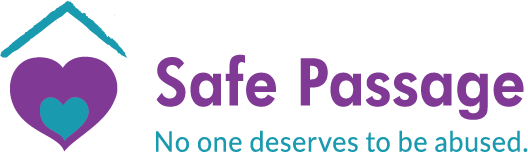  DV / SA TRAINING September 2023Tuesday, Sept 5			5:00pm-9:00pm__________________________5:00pm-6:00 pm 		* Orientation 							Volunteer Coordinator6:00pm-9:00pm			* Foundation 							Prevention Program ManagerWednesday, Sept 6		5:00pm-9:00pm________________________ _ 5:00pm-9:00pm			*Cultural Competency						Volunteer Coordinator Due Friday, Sept 8		Independent Study____________________	2 hours				Complete SA Context material in binderSaturday, Sept 9		8:30am-4:00pm__________________________8:30am-10:30am		Contexts of SA							Sexual Assault PM	 10:30am-12:00pm		Dynamics							PAIP Program Manager12:00pm-12:30pm		Lunch12:30pm-4:00pm		Dynamics							PAIP Program ManagerDue Monday, Sept 11		Independent Study______________________ _2 hours				Complete Direct Service Issues materials in binderTuesday, Sept 12		5:00pm-9:00pm______________________ ____5:00pm-7:00pm			Safety and Assessment						Sexual Assault PM7:00pm-9:00pm			*Direct Service Issues 						Residential Program ManagerWednesday, Sept 13	 	5:00pm-9:00pm____________________ ____ __5:00pm-9:00pm			*Direct Service Issues						Residential Program Manager***Due Friday, Sept 15		Independent Study____________________	_1 hour				Complete Children’s Issues material in binder5:30 PM-7:30 PM		MOC Field Trip to Kishwaukee CollegeSaturday, Sept 16		8:30am-5:00__________________  ___________8:30am-9:30am			Vicarious Trauma and Self Care					Clinical Director9:30am-12:00pm		*Children’s Issues 						DV Counseling PM	 12:00pm-12:30pm		Lunch	12:30pm-2:00pm		*Children’s Issues						DV Counseling PM	2:00pm-3:00pm			Teens								DV Counseling PM3:00pm-5:00pm			PAIP								PAIP Program ManagerTuesday, Sept 19			5:00pm-9:00pm___________________________5:00pm-9:00pm			Populations w/complex & unique issues				Residential Coordinator Wednesday, Sept 20			5:00pm-9:00pm________________  __________5:00pm-7:00pm			Populations w/complex & unique issues				Residential Coordinator 7:00pm-9:00pm			DV Legal 							Legal Program ManagerDue Friday, Sept 22		Independent Study____________________	_______2 hours				Complete SA Medical Advocacy material in binderSaturday, Sept 23			8:30am-5pm______________ _______________8:30am-10:30am		DV Legal							Legal Program Manager	10:30am-12:00pm		SA Legal							Legal Program Manager12:00pm-12:30pm		Lunch12:30pm-2:00pm		SA Legal							Legal Program Manager2:00pm-5:00pm			SA Medical Advocacy 						Clinical Director***Monday, Sept 25_________________________________________________________5:30PM-7:30 PM		MOC Field Trip to Kishwaukee HospitalTuesday, Sept 26		5:00pm-9:00pm__________________ ________________ 5:00pm-9:00pm			SA Medical Advocacy						Clinical DirectorWednesday, Sept 27		5:00pm-9:00pm_________________ _________________5:00pm-7:00pm			Activism and Education						Prevention Program Manager7:00pm-9:00pm			Rules & Responsibilities of Crisis Workers and Volunteers	Volunteer Coordinator  Saturday, September 30	8:30am-4:30pm____________________________8:30am-4:30pm			Mental Health First AidSunday, October 1    		8:30am-4:30pm____________________________8:30am-4:30pm			Make-Up Trainings Program Orientation:Interns/Volunteers will start their Programs on October 2, 2023